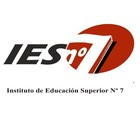 Instituto de Educación Superior N° 7Profesorado: Artes Visuales con Orientación en Producción resolución 293/16.Año Lectivo: 2022Asignatura:   PROBLEMÁTICA HISTÓRICA DE LAS ARTES VISUALES IIFormato Curricular: MateriaRégimen de Cursada: Anual, VirtualCurso: 2 añoCarga Horaria: 3 horas cátedras semanalesDocente a Cargo: Prof. y Lic. Héctor  Andrés Calabrasa Ejes de contenidos Surgimiento del arte burgués desde el Renacimiento y su consolidación en el Barroco. Revoluciones burguesas. Neoclasicismo. El romanticismo. La modernidad europea y otras geografías. Surgimientos y transformación de las ciudades. Academias y gusto burgués. El nuevo valor de lo real. El Realismo y los inicios del compromiso. Paisajistas ingleses y franceses, Estampa japonesa, Neogótico, Artes aplicadas s. XIX V XX. Art Nouveau, Deco y Bauhaus.  Simbolismo y Nabíes. Impresionismo, postimpresionismo y sus derivaciones. La crisis del arte: entre la norma y la rebeldía. La crisis del arte instituido.  Los modernismos y la utopía. Vanguardias, Neovanguardias, Posvanguardias. Vanguardias históricas, Su contexto de emergencia y propuestas artísticas. Entreguerras. Frentes artísticos. Movimientos de vanguardia. Neuw York como nuevo faro del arte en el contexto de la “guerra fría”. Las neovanguardias en Europa y América. Estrategias disruptivas y nuevos dispositivos estéticos. La revolución como idea fuerza en el arte de la neovanguardias , Posvanguardias y Posmodernidad.Bibliografía Battcock, G. (ed.) (1977). La idea como arte. Documentos sobre el arte conceptual. Barcelona: Gustavo Gui. Calvo Serraller, F (1999). El realismo en el arte contemporáneo. 1900-1950. Madrid: Fundación Cultural Mapfre Vida. Clark, T. (2000). Arte y propaganda en el siglo XX. Madrid: Akal Danto, A (1999). Después del fin del arte. El arte contemporáneo y el llnde de la historia. Barcelona: Paidos. De Michelli, M (1968). Las vanguardias artísticas del siglo veinte. Córdoba: Editorial Universitaria de Córdoba. Ferb, Batchelor, D. y Wood, P. (1999). Realismo, racionalismo, surrealismo. El arte de entreguerras (1914-1945). Madrid: Akal. Foster, H.(2001). Gombrich, E. (2004). Historia del arte. Buenos Aires: Sudamericana. Guasch, A. M, (ed.) (2000). Los manifiestos del arte posmoderno. Textos de exposiciones. Madrid: Akal. Guasch, A. M. (1997). El arte del siglo XX en sus exposiciones. 1945-1995. Barcelona: Ediciones del Serbal. Guasch, A. M. (2000). El arte Último del siglo XX. Del posminimalismo a lo multicultural. Madrid: Alianza Forma. Hamilton, G H. (1967). Pintura y escultura en Europa: 1880-1940. Madrid: Catedra S.A. Harrison, Ch., Frascina, F. y Perry, Gill (1998). Primitivismo, cubismo y abstraccin. Los primeros años del siglo XX. Madrid: Hauser, A. (1988). Historia social de la literatura y el arte. Barcelona: Labor. Hobsbawm, E (1992). Naciones y nacionalismo desde 1780. Barcelona: Editorial Crítica. Honnef, K. (1993). Arte contemporáneo. Alemania: Taschen. ribre. Barcelona: Planeta. de Ia vanguardia y otros mitos. Madrid: Alianza Forma. Longoni, A. y Davis, F. "Las vanguardias, neovanguardias, posvanguardias: cartograflas de un debate", Revista KATATAY, Aft V, N 2 7, Septiembre de 2008, p.6-1 1. Lucie-Smith, E. (1979). Movimientos en el arte desde 1945. Buenos Aires: Emeco. Marchan Fiz, S. (1994). Fin de siglo y los primeros "ismos" del 51gb XX (1890-1914 Suma Artis XXX VIII. Madrid: Espasa Calpe. Marchan Fiz, S. (1996). Las vanguardias históricas y sus sombras (1917-1939). Suma Artis XXX VIII. Madrid: Espasa Calpe. Marchan Fiz, S. (1986). Del arte del objetual al arte del concepto (1960-1974). Epiogo sobre la sensibilidad "posmoderna". Antologia de escritos y manifiestos. Madrid: Akal Menna, F. (1987). La opción analitica en el arte moderno. Barcelona: Gustavo Gilli. MiiicCia J. (1981). Historia Universal del arte. Barcelona: Planeta. Sarduy, S. (1987). Ensayos generales sobre el barroco. Buenos Aires: FCE. Wood, Paul, Franscina, Francis, Harris, Jonathan y Harrison, Charles (1999). La modernidad a debate. El arte a partir de los años cuarenta. Madrid: Aka